Teden: 23. 3. 2020 – 27. 3. 2020Teden: 23. 3. 2020 – 27. 3. 20202. razredSLJ - Mala in velika pisana črka S ( DZO, str.104, 105; vaja na  list (b razred), mavrična črka v zvezek (a razred) in vaja črke v črtovje v zvezek z vmesno črto ; zapis besed, ki imajo črko S in že obravnavane pisane črke); lahko zapišete tudi kakšno povedPosnetek poteznosti črk si lahko ogledate na spodnji povezavi:https://www.lilibi.si/solska-ulica/slovenscina/dezela-abc/pisane-crke-  M. Leaf: Zgodba o Ferdinandu ( otrok naj bere odlomek v berilu na str. 88 in 89; pogovorite se, kako bi se zgodba lahko nadaljevala. Na YouTube lahko poiščete posnetek Bikec Ferdinand in si ga ogledate; pogovorite se o manj znanih pojmih)-  Mala in velika pisana črka Š ( DZO, str.104, 105; vaja na  list (b razred), mavrična črka v zvezek (a razred) in vaja črke v črtovje v zvezek z vmesno črto ; zapis besed, ki imajo črko Š in že obravnavane pisane črke); lahko zapišete tudi kakšno poved; za vajo branja pisanih črk, naj prebere besede, ki jih je v zvezek prepisal s pisanimi črkami pri Binetovi nalogi-  Pesem: S. Makarovič - Jaz sem jež (berilo, str. 64, 65 – branje pesmice; pogovorite se, kakšno lastnost je imel jež … Pesem se tudi poje, posnetek je na YouTube )- Zanimivosti o živalih (oranžen  DZ, str. 30, 31; na prvi strani je opis posamezne živali, na drugi pa vprašanja, na katere odgovori z besedo ); pred prvim branjem naj poskusi ustno odgovoriti na vprašanja, kasneje si ob branju podatke podčrta- Primerjamo lastnosti – stopnjevanje pridevnika ( oranžen DZ, str. 32, 33 ; pravilen zapis: hiter – hitrejši – najhitrejši, visok -  višji – najvišji, dolg – daljši – najdaljši, velik – večji, največji,  širok – širši – najširši )- Pikapolonica ( oranžen DZ, str.34,35; branje zgodbe, dopolnjevanje povedi v DZ: POZOR! Pri 1. trditvi pri črki P je izpuščeno tri pare nog, zato dopolnimo odgovor. Pravilno: P  glavo, oprsje, zadek in tri pare nog. Na koncu prepis dopolnjenih povedi v zvezek ); pogovorite se o pikapolonici kot simbolu za srečowww.Lilibi.si  - z aktivacijsko kodo, ki ste jo prejeli ob paketu delovnih zvezkov Lili in Bine lahko dostopate do vseh e gradiv, tudi do berila, če ga je otrok pustil v šoliMATRačunanje s pomočjo stonoge, stotičnega kvadrata in ponazoril (palčk)!- Odštevam do 100 ( moder DZ, str.74, 75, 76, RJI, str. 27)- Odštevam do 100 ( moder DZ, str.77, 78, 79; RJI, str. 28)LUMIzdelaj cvetlico/-e z zgibanjem barvnega papirja. Če le tega nimaš, jo nariši. Nekaj zamisli: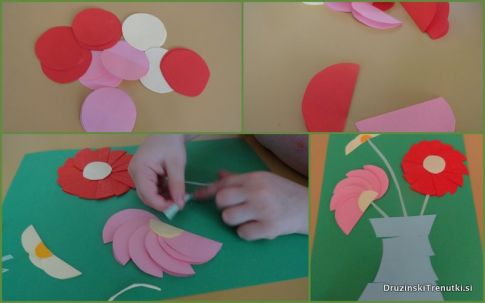 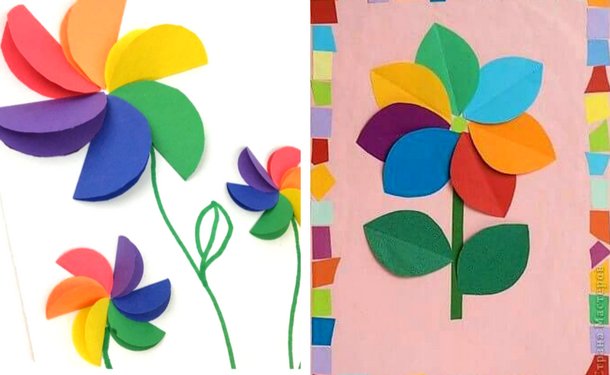 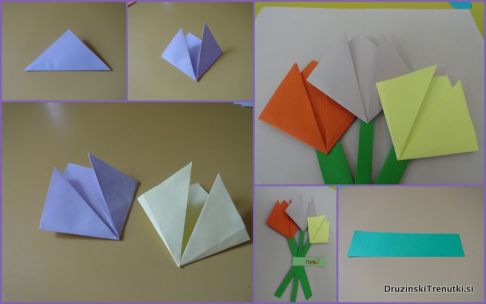 GUM- Mamici zapoj pesmico za materinski dan- Ritmizacija besedila: Zvonček in trobentica, DZ, str. 26 - poustvarjalno petje – učenci poskušajo zapeti svojo izmišljeno melodijo na dano besediloPosnetke pesmic najdeš na: https://www.lilibi.si/solska-ulica/glasbena-umetnost/pesmice-2ŠPO- Sprehod in gibanje na svežem zraku- Preskakovanje kolebnice - Lovljenje in podaja žoge v gibanjuSPO-Pomlad – opazovalni sprehod (če imaš doma Malo knjižico poskusov in opazovanj, izpolni 11. in 12. stran); opomnimo na pričetek pomladi-Pomlad; značilnosti letnega časa ( DZ, str.69; ogled slike, branje zapisa, pogovor )-Pomladanske cvetlice ( DZ, str.70,71 )TJA1. UVOD:Steve in Maggie sta barvala sobe. Ponovno si oglejmo njune norčije: https://www.youtube.com/watch?v=2jywwB8njM4Ponovimo tudi besede za igrače: https://www.youtube.com/watch?v=ZEk4vTc6VtU2. PONAVLJANJE:V delovnem zvezku na strani 37. rešimo nalogo. Za posnetek pritisnete tipko CTRL in kliknete na spodnjo povezavo. https://www.youtube.com/watch?v=owMugLVYsGg&feature=youtu.beRešitve naloge pa so:     2.         3.        4.    3. PISANJE: v delovnem zvezku na strani 38 napišemo, kje so člani Happy Family. PRIMER: Where's mum? - Kje je mama?         In the Garden. – Na vrtu.4. UTRJEVANJE:Na spodnji povezavi so primeri za sobe. Kliknite na zvočnik in nato na sobo, ki ustreza napisu. https://learnenglishkids.britishcouncil.org/word-games/roomsŠPORT  dodatnaAktivnosti na prostem po lastnem izboru( hoja, tek, sprehod po gozdu..) vsaj 1 uro dnevno.